Неметалы. Строение свойства. АллотропияУрок № 5Тема: Место  неметаллических  элементов  в  периодической системе Менделеева,  особенности  строения  атомов.  Физические  свойства. Явление  аллотропии. Распространение и  использование неметаллов.  Понятие про  адсорбцию.  Значение  озонового слоя для  жизни  организмов  на Земле.Цель: расширить  представления учащихся о  неметаллах,  особенностях  строения их  атомов, физических  свойствах, о  мере  распространенности в природе  и  применении. Дать  понятие аллотропии.
           Новые понятия и термины:  аллотропия                      
                                          СТРУКТУРА УРОКА

Организационный этап  - 2 мин
Контроль  ранее изученного - 8мин
Актуализация опорных знаний и мотивация учебной деятельности - 2мин 
Изучение нового материала - 27мин 
Обобщение и систематизация знаний и умений учащихся         - 5мин 
Подведение итогов урока - 1 мин 
Домашнее задание - 1мин.                                              ХОД УРОКА 

1.Организационный этап: проверяю общую готовность учащихся к уроку, отмечаю отсутствующих.
2. Контроль  ранее изученного.
Тестовая  работа   «  Повторение основных  положений курса химии»
3.Актуализация опорных знаний. Предлагаю  учащимся, посмотрев на доску определить, чем  отличаются приведенные ниже  электронные  формулы любых  атомов металлов  и неметаллов. Попробуйте объяснить, чем  они отличаются.Объявление  цели:  целью  нашего  сегодняшнего  урока  будет  изучить расширить представление    о   неметаллических  элемента, их  физических  свойствах, 4. Изучение нового материала.Металлические  элементы  в  периодической  системе  Менделеева, особенности строения  атомов Неметаллические  элементы  размещены в  главных подгруппах  3-7 групп  периодической  системы, занимают  правую  часть  ее длинного варианта.По электронному строению  внешнего энергетического уровня атомов большинство неметаллических элементов есть р-элементами, а Гидроген и Гелий — s-элементамиАтомы неметаллических элементов на внешнем энергетическом уровне имеют, как правило, от 4 до 8 электронов. Почти все они могут присоединять определенное количество электронов и превращаться в негативно заряженные ионы — анионы. Пример превращения атома Сульфуру на сульфид-ион: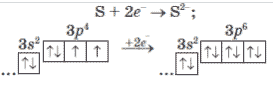  E + ne→ EnПроделать  дома -  проиллюстрировать  механизм превращения  атома  хлора на  хлорид – ион.Физические  свойства. Неметаллы отличаются  один от другого по  физическим свойствам в большей степени, чем металлы. Для них характерны  невысокие температуры плавления и кипения. Простые вещества инертных элементов, азот, кислород, озон, водород, фтор и хлор, при обычных условиях являются газами, бром — жидкостью, а другие находятся в твердом состоянии. Почти все неметаллы не проводят электрический ток, не растворяются или слабо растворяются в воде.Явление  аллотропии. Простые вещества неметаллических элементов называют неметаллами. Часть неметаллов имеет атомное  строение. Из отдельных атомов состоят инертные газы — гелий, неон, аргон, криптон, ксенон и радон. В графите, алмазе, силиции, боре, красном фосфоре все атомы соединены друг с другом.
Остальные неметаллы — молекулярные вещества.
 Вам известно, что существуют неметаллы, которые  состоят из двухатомарных молекул. (Назовите эти вещества.) Большее количество атомов содержат молекулы озона О3, белого фосфора Р4, серы S8.
 В 1985 г. ученые открыли простое вещество Карбона с 60 атомами в молекуле — С60. Ее название — фулерен. Позже были добыты подобные вещества, молекулы которых содержат 70 и больше атомов КарбонаИз изложенного выше выплывает, что для некоторых неметаллических элементов известно по два или больше простых веществ. Явление  образования  элементом нескольких простых веществ называют  алотропией. Простые вещества элемента могут отличаться по строению, количествуатомов в молекулах, способом их соединения. Это влияет на физические свойства веществ, а часто и на их активность в химических реакциях. Для Оксигену существует два простых вещества — кислород О2 и озон О3 (рис. 5). Озон имеет запах, является ядовитым;
В  атмосфере на больших  высотах  образуется  озоновый  слой,  экранирующий  излишнее  ультрафиолетовое  солнечное  излучение.Распространение  в  природе. На нашей планете неметаллические элементы более распространены, чем металлические
Атмосфера состоит преимущественно из азота и кислорода — простых веществ Нитрогена и Оксигена. В воздухе есть примеси инертных газов, водяной пары, углекислого газа, некоторых других соединений неметаллических элементов. Основное вещество гидросферы — вода. В ней растворенные газы, которые входят в состав воздуха, а также соли хлоридной, карбонатной, сульфатной кислот. В литосфере содержится почти 90 химических элементов, однако и в ней наиболее  распространены  неметаллы. Они  образуют основную  массу  минералов.
В живых организмах преобладают  органические  вещества  и  вода, но и они  есть  производные неметаллов.Применение неметаллов. Значение озонового слоя Большинство неметаллов важны  для практики.
 Об отраслях использования  кислорода вы узнали в 7 классе.
 Озон и хлор, учитывая их бактерицидные свойства применяют для обеззараживания воды. Кроме того, хлор является исходным веществом в производстве хлорной известки, органических растворителей, средств защиты растений от болезней и вредителей и тому подобное.Обрабатывая прозрачные алмазы, изготавливают брильянты. Алмазный порошок используют  в шлифовальных и резательных инструментах Графит -  в  качестве  электропроводников, в  атомных  установках, для  письма.Водород является сырьем для химической и нефтеперерабатывающей промышленности. Силиций как полупроводник используют в электронной технике, солнечных батареях (рис. 9), разнообразных приборах. Химически пассивным газом азотом наполняют колбы электрических ламп. Из азота и водорода добывают амониак, а из него — нитратную  кислоту, удобрения. Азот, аргон и гелий используют  в технике и научных исследованиях5 . Закрепление и систематизация  знаний.Выполнить задания из учебника.6.  Подведение итогов урока  и  домашнее заданиеД. Составить  схему  электронных оболочек.  И построить схему этих элементов из атома в ион.